R O M Â N I A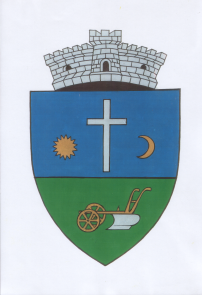 JUDEŢUL MUREŞCOMUNA VEŢCAPRIMĂRIA547640-Veţca, nr. 140, Judeţul MureşTel./fax:-0265 344401E-mail: vetca@cjmures.ro  www.primariavetca.roNr.840/17.05.2019 Anunț	Comuna Vețca, cu sediul în Vețca, nr. 140, jud. Mureș, tel/fax 0265344401organizează licitație publică cu strigare în data de 31.05.2019, ora 10:00 pentru vânzarea a 174 mc material lemnos pe picior din pășunile comunale PSPD 1132 și PSPD 1134 proprietatea privată al comunei Vețca.	Ofertantul va prezenta documentele solicitate în caietul de sarcini până la data de 30.05.2019 ora 15:00 la sediul Primăriei Comunei Vețca.	Prețul de pornire la licitație este de 85 lei/mc.	Data :17.05.2019Primar,Fekete Pál